IEEE-NSS Industrial Automation Society / Power Engineering Society2017 Northern Saskatchewan Section PES Outstanding Engineer / Volunteer Nomination FormName of Nominee: ________________________Email/Phone: ____________________________Describe the technical contributions of the nominee:(i.e. Influential projects led, patents held, involvement and participation in IEEE PES workgroups/committees/subcommittees/standards development)Describe the nominee’s leadership qualities:(i.e. noted involvement in PES technical groups/commitees/subcommittees, number of practitioners/ or engineers led, professional development programs organized, IEEE journals that the nominee has served as an editor)Describe how the nominee has advanced the power engineering profession:(i.e. mentoring or coaching of others outside the power engineering profession, other forms of rrecgnition received such as positive media reports or awards from other communities and other volunteer positions held)What are the educational contributions the nominee has made in the profession?Please send completed forms to aly.a.saleh@ieee.org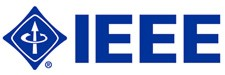 